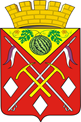 СОВЕТ ДЕПУТАТОВМУНИЦИПАЛЬНОГО ОБРАЗОВАНИЯСОЛЬ-ИЛЕЦКИЙ ГОРОДСКОЙ ОКРУГОРЕНБУРГСКОЙ ОБЛАСТИ41 заседание         	                                   	          II созыв28.02.2024 		                                                                      г. Соль-ИлецкРЕШЕНИЕ № 342О признании утратившими силу решений Совета депутатов В соответствии со статьей 48 Федерального закона от 06.10.2003 № 131-ФЗ «Об общих принципах организации местного самоуправления в Российской Федерации», статьей 40 Устава  муниципального образования Соль-Илецкий городской округ Оренбургской области, Совет депутатов решил: 1. Признать утратившими силу следующие решения Совета депутатов:         - решение Совета депутатов муниципального образования городское поселение город Соль-Илецк Оренбургской области от 30.05.2012  № 159 «Об утверждении   Правил землепользования и застройки МО городское поселение город Соль-Илецк»;- решение Совета депутатов муниципального образования городское поселение город Соль-Илецк Оренбургской области от 23.10.2014 № 314 «О внесении изменений в решение Совета депутатов № 159 от 30.05.2012 г. «Об утверждении правил землепользования и застройки МО ГП г. Соль-Илецк»;- решение Совета депутатов муниципального образования сельское поселение Боевогорский сельсовет Соль-Илецкого района Оренбургской области от 30.05.2014 № 140 «Об утверждении Правил землепользования и застройки муниципального образования сельское поселение Боевогорский сельсовет»;- решение Совета депутатов муниципального образования сельское поселение Буранный сельсовет Соль-Илецкого района Оренбургской области от 18.03.2014 № 117 «Об утверждении Правил землепользования и застройки муниципального образования сельское поселение Буранный сельсовет Соль-Илецкого района Оренбургской области»;- решение Совета депутатов муниципального образования сельское поселение Ветлянский сельсовет Соль-Илецкого района Оренбургской области от 20.05.2014  №152 «Об утверждении Правил  землепользования и застройки муниципального образования сельское поселение Ветлянский сельсовет Соль-Илецкого района Оренбургской области»;- решение Совета депутатов муниципального образования сельское поселение Григорьевский сельсовет Соль-Илецкого района Оренбургской области от 27.05.2014 № 150 «Об утверждении Правил землепользования и застройки муниципального образования сельское поселение Григорьевский сельсовет»;- решение Совета депутатов муниципального образования сельское поселение Дружбинский сельсовет Соль-Илецкого района Оренбургской области от 13.12.2013 № 124 «Об утверждении Правил землепользования и застройки муниципального образования Дружбинский сельсовет»;- решение  Совета депутатов муниципального образования сельское поселение Изобильный сельсовет Соль-Илецкого района Оренбургской области от 20.05.2014  № 112 «Об утверждении Правил землепользования и застройки муниципального образования сельское поселение Изобильный сельсовет Соль-Илецкого района Оренбургской области»;- решение  Совета депутатов муниципального образования сельское поселение Изобильный сельсовет Соль-Илецкого района Оренбургской области от 29.12.2015 № 151 «О правилах землепользования и застройки территории муниципального образования Изобильный сельсовет»;- решение  Совета депутатов муниципального образования сельское поселение Красномаякский сельсовет Соль-Илецкого района Оренбургской области от 02.04.2014  № 148 «Об утверждении Правил землепользования и застройки муниципального образования сельское поселение Красномаякский сельсовет Соль-Илецкого района Оренбургской области»;- решение  Совета депутатов муниципального образования сельское поселение Кумакский сельсовет Соль-Илецкого района Оренбургской области от 10.04.2014  № 141 «Об утверждении Правил землепользования и застройки муниципального образования сельское поселение Кумакский сельсовет Соль-Илецкого района Оренбургской области»;- решение Совета депутатов муниципального образования сельское поселение Линёвский сельсовет Соль-Илецкого района Оренбургской области от 20.05.2014  № 167 «Об утверждении Правил землепользования и застройки муниципального образования сельское поселение Линёвский сельсовет Соль-Илецкого района Оренбургской области»;- решение Совета депутатов муниципального образования сельское поселение Михайловский сельсовет Соль-Илецкого района Оренбургской области от 20.03.2014 № 93 «Об утверждении Правил землепользования и застройки муниципального образования сельское поселение Михайловский сельсовет Соль-Илецкого района Оренбургской области;- решение Совета депутатов муниципального образования сельское поселение Новоилецкий сельсовет Соль-Илецкого района Оренбургской области от 17.04.2014 № 150 «Об утверждении Правил землепользования и застройки муниципального образования сельское поселение Новоилецкий сельсовет Соль-Илецкого района Оренбургской области»;- решение Совета депутатов муниципального образования сельское поселение Первомайский сельсовет Соль-Илецкого района Оренбургской области от 16.04.2014  № 121 «Об утверждении Правил землепользования и застройки муниципального образования сельское поселение Первомайский сельсовет Соль-Илецкого района Оренбургской области»;- решение Совета депутатов муниципального образования сельское поселение Перовский сельсовет Соль-Илецкого района Оренбургской области от 04.02.2014  № 140 «Об утверждении Правил землепользования и застройки муниципального образования сельское поселение Перовский сельсовет Соль-Илецкого района Оренбургской области»;- решение Совета депутатов муниципального образования сельское поселение Покровский сельсовет Соль-Илецкого района Оренбургской области от 14.03.2014  № 119 «Об утверждении Правил землепользования и застройки муниципального образования сельское поселение Покровский сельсовет Соль-Илецкого района Оренбургской области»;- решение Совета депутатов муниципального образования сельское поселение Пригородный сельсовет Соль-Илецкого района Оренбургской области от 14.03.2014  № 136 «Об утверждении Правил землепользования и застройки муниципального образования сельское поселение Пригородный сельсовет Соль-Илецкого района Оренбургской области»;- решение Совета депутатов муниципального образования сельское поселение Саратовский сельсовет Соль-Илецкого района Оренбургской области от 14.03.2014  № 152  «Об утверждении Правил землепользования и застройки территории  муниципального образования сельское поселение Саратовский сельсовет Соль-Илецкого района Оренбургской области»;- решение Совета депутатов муниципального образования сельское поселение Трудовой сельсовет Соль-Илецкого района Оренбургской области от 12.03.2014  № 146 «Об утверждении Правил землепользования и застройки муниципального образования сельское поселение Трудовой сельсовет Соль-Илецкого района Оренбургской области»;- решение Совета депутатов муниципального образования сельское поселение Тамар-Уткульский сельсовет Соль-Илецкого района Оренбургской области от 03.07.2014 № 145 «Об утверждении Правил землепользования и застройки территории  муниципального образования сельское поселение Тамар-Уткульский сельсовет Соль-Илецкого района Оренбургской области»;- решение Совета депутатов муниципального образования сельское поселение Троицкий сельсовет Соль-Илецкого района Оренбургской области от 04.04.2014  № 126 «Об утверждении Правил землепользования и застройки муниципального образования сельское поселение Троицкий сельсовет Соль-Илецкого района Оренбургской области в части документов касающихся территории муниципального образования сельское поселение Троицкий сельсовет Соль-Илецкого района Оренбургской области»;- решение Совета депутатов муниципального образования сельское поселение Угольный  сельсовет Соль-Илецкого района Оренбургской области от 03.06.2014 № 144 «Об утверждении Правил землепользования и застройки муниципального образования сельское поселение Угольный сельсовет Соль-Илецкого района Оренбургской области»;- решение Совета депутатов муниципального образования сельское поселение Цвиллингский сельсовет Соль-Илецкого района Оренбургской области от 05.05.2014 № 139 «Об утверждении Правил землепользования и застройки муниципального образования сельское поселение Цвиллингский сельсовет Соль-Илецкого района Оренбургской области»;- решение Совета депутатов муниципального образования Соль-Илецкий городской округ Оренбургской области от 30.03.2016 № 352 «О правилах землепользования и застройки  муниципального образования Соль-Илецкий городской округ»;- решение Совета депутатов муниципального образования Соль-Илецкий городской округ Оренбургской области от 09.12.2016 № 488 «О внесении изменений в  правила землепользования и застройки муниципального образования Соль-Илецкий городской округ Оренбургской области в границах населённых пунктов пос. Шахтный,   пос. Дом Инвалидов, и кадастровых кварталов 56:29: 1501001,   1503013, 1503012, 1503011, 1503010, 1503009, 1503008,    1503007, 1503006, 1503005, 1503004, 1503003, 1503002, 1503001»;- решение Совета депутатов муниципального образования Соль-Илецкий городской округ Оренбургской области от 27.12.2016 № 501 «О внесении изменений  в правила землепользования и застройки муниципального образования Соль-Илецкий
 городской округ Оренбургской области в границах населённого пункта г. Соль-Илецк  и кадастровых кварталов: 56:47: 0603001, 0602001,0601001,0502003,0502002, 0501001, 0403002, 0403001, 0402003, 0402001, 0401004, 0401003, 0401001, 0301004, 0101080, 0101079, 01010787, 0101077, 0101075, 0101074, 0101073, 0101072, 0101071, 0101070,0101069, 0101068, 0101066, 0101064, 0101063, 0101062, 0101061, 0101060, 0101059,
0101058, 0101057, 0101056, 0101055, 0101054, 0101053, 0101052, 0101051,0101050,0101049, 0101048, 0101047, 0101046, 0101045, 0101044,
 0101043, 0101042, 0101041, 0101040, 0101039, 0101038, 0101037, 0101023, 0101022, 0101020, 0101016, 0101013»;- решение Совета депутатов муниципального образования Соль-Илецкий городской округ Оренбургской области от 18.10.2017 № 616 «О внесении изменений в правила землепользования и застройки муниципального образования Соль-Илецкий городской округ Оренбургской области»;- решение Совета депутатов муниципального образования Соль-Илецкий городской округ Оренбургской области от  12.09.2018 № 717 «О внесении изменений в решение Совета депутатов муниципального образования сельское поселение Григорьевский сельсовет Соль-Илецкого района Оренбургской области от 27.05.2014 №150 «Об утверждении Правил землепользования и застройки муниципального образования Соль-Илецкий городской округ Оренбургской области в границах населённых пунктов с. Григорьевка, д.Возрождение, пос. Казанка, ст. Чашкан, рзд. 26 км, рзд. 27 км, пос. Чашкан и кадастровых кварталов: 56:29: 0414001, 0414002, 0414003, 0414004, 0414005, 0414007, 0414009, 0414011, 0414012, 0414013, 0414014, 0414017, 0414019, 0414020, 0414021, 0414027, 0414028, 0414029, 0414030, 0414031 , 0414032, 0414033, 0413001, 0413002, 0413003, 0413004, 0413005, 0413006, 0413007, 0413008, 0413009, 0413010, 0413011, 0413012, 0413013, 0413014, 0413015, 0413016, 0413017, 0413019, 0413021, 0413022, 0413023, 0413024, 0413025, 0413026, 0413027, 0413028, 0413029, 0413030, 0413031, 0413032, 0414032, 0416001, 0410001,0409001, 0408002, 00408001, 0407001, 0406001, 0404001, 0402001»;- решение Совета депутатов муниципального образования Соль-Илецкий городской округ Оренбургской области от 12.09.2018 № 718 «О внесении изменений в решение Совета депутатов муниципального образования сельское поселение Красномаякский сельсовет Соль-Илецкого района Оренбургской области от 02.04.2014 №148 «Об утверждении правил землепользования и застройки муниципального образования Соль-Илецкий городской округ Оренбургской области в границах населённых пунктов пос. Маякское, с. Ащебутак, с.Елшанка, пос. Малопрудное, пос. Ракитное и кадастровых кварталов: 0806003, 0810001, 0817015, 0813001, 0814002, 0815001, 0817001, 0817002, 0817003, 0817004, 0817005, 0817006, 0817007, 0817008, 0817009, 0817011, 0817012, 0817013, 0817014, 0817015, 0817016, 0817017, 0817018, 0817019, 0817020, 0817021, 0817022, 0817023, 0817024, 0817025, 0817026, 0817027, 0817028, 0817029, 0817030, 0818001, 0818002, 0818003, 0818004, 0818005, 0819001, 0819002, 0819003, 0819004, 0819005, 0819006, 0819007, 0819008, 0819009, 0819010, 0819011, 0819012, 0819013, 0819014, 0819015, 0819016, 0819017, 0819018, 0819019, 0819020, 0819021, 0819022, 0819023, 0819024, 0819025, 0819026, 0819027, 0819028, 0819029, 0819030, 0819031, 0819040, 0819041, 0819042, 0819043, 0819044, 0819045, 0819046, 0819047, 0819049, 0819053, 0819056»;- решение Совета депутатов муниципального образования Соль-Илецкий городской округ Оренбургской области от 17.07.2019 № 799 «О внесении изменений в правила землепользования и застройки муниципального образования Соль-Илецкий городской округ Оренбургской области в границах населённого пункта г. Соль – Илецк и кадастровых кварталов 56:47:0603001, 0602001, 0601001, 0502003, 0502002, 0501001, 0403002, 0403001, 0402003, 0402001, 0401004, 0401003, 0401001, 0301004, 0101080, 0101079, 0101078, 0101077, 0101075, 0101074, 0101073, 0101072, 0101071, 0101070, 0101069, 0101068, 0101066, 0101064, 0101063, 0101062, 0101061, 0101060, 0101059, 0101058, 0101057, 0101056, 0101055, 0101054, 0101053, 0101052, 0101051, 0101050, 0101049, 0101048, 0101047, 0101046, 0101045, 0101044, 0101043, 0101042, 0101041, 0101040, 0101039, 0101038, 0101037, 0101023, 0101022, 0101020, 0101016, 0101013, и в правила землепользования и застройки муниципального образования Соль-Илецкий городской округ Оренбургской област в границах населённых  пунктов: с. Григорьевка, д. Возрождение, пос. Казанка, ст. Чашкан, рзд. 26 км, рзд. 27 км, пос. Чашкан и  кадастровых кварталов: 56:29:0414001, 0414002, 0414003, 0414004, 0414005, 0414007, 0414009, 0414011, 0414012, 0414013, 0414014, 0414017, 0414019, 0414020, 0414021, 0414027, 0414028 , 0414029 , 0414030 , 0414031 , 0414032 , 0414033 , 0413001, 0413002, 0413003, 0413004, 0413005, 0413006, 0413007, 0413008, 0413009, 0413010, 0413011, 0413012, 0413013, 0413014, 0413015, 0413016, 0413017, 0413019, 0413021, 0413022, 0413023, 0413024, 0413025, 0413026, 0413027, 0413028, 0413029, 0413030, 0413031, 0413032, 0414032, 0416001, 0410001, 0409001, 0408002, 00408001, 0407001, 0406001, 0404001, 0402001»;- решение Совета депутатов муниципального образования Соль-Илецкий городской округ Оренбургской области от 26.05.2021 № 79 «О внесении изменений в правила землепользования и застройки муниципального образования Соль-Илецкий городской округ Оренбургской области в границах населённого пункта г. Соль-Илецк и кадастровых кварталов: 56:47: 0603001, 0602001, 0601001, 0502003, 0502002, 0501001, 0403002, 0403001, 0402003, 0402001, 0401004, 0401003, 0401001, 0301004, 0101080, 0101079, 01010787, 0101077, 0101075, 0101074, 0101073, 0101072, 0101071, 0101070, 0101069, 0101068, 0101066, 0101064, 0101063, 0101062, 0101061, 0101060, 0101059, 0101058, 0101057, 0101056, 0101055, 0101054, 0101053, 0101052, 0101051, 0101050, 0101049, 0101048, 0101047, 0101046, 0101045, 0101044, 0101043, 0101042, 0101041, 0101040, 0101039, 0101038, 0101037, 0101023, 0101022, 0101020, 0101016, 0101013»;- решение Совета  от 05.10.2022  №  224 «О внесении изменений в правила землепользования и застройки муниципального образования Соль-Илецкий городской округ Оренбургской области в границах населенного пункта г. Соль-Илецк и кадастровых кварталов: 56:47:0603001, 0602001, 0601001, 0502003, 0502002, 0501001, 0403002, 0403001, 0402003, 0402001, 0401004, 0401003, 0401001, 0301004, 0101080, 0101079, 01010787, 0101077, 0101075, 0101074, 0101073, 0101072, 0101071, 0101070, 0101069, 0101068, 0101066, 0101064, 0101063, 0101062, 0101061, 0101060, 0101059, 0101058, 0101057, 0101056, 0101055, 0101054, 0101053, 0101052, 0101051, 0101050, 0101049, 0101048, 0101047, 0101046, 0101045, 0101044, 0101043, 0101042, 0101041, 0101040, 0101039, 0101038, 0101037, 0101023, 0101022, 0101020, 0101016, 0101013»;- решение Совета депутатов муниципального образования Соль-Илецкий городской округ Оренбургской области от 31.05.2023 № 275 «О внесении изменений в правила землепользования и застройки муниципального образования Соль-Илецкий городской округ Оренбургской области в границах населенного пункта г. Соль-Илецк и кадастровых кварталов: 56:47:0603001, 0602001, 0601001, 0502003, 0502002, 0501001, 0403002, 0403001, 0402003, 0402001, 0401004, 0401003, 0401001, 0301004, 0101080, 0101079, 01010787, 0101077, 0101075, 0101074, 0101073, 0101072, 0101071, 0101070, 0101069, 0101068, 0101066, 0101064, 0101063, 0101062, 0101061, 0101060, 0101059, 0101058, 0101057, 0101056, 0101055, 0101054, 0101053, 0101052, 0101051, 0101050, 0101049, 0101048, 0101047, 0101046, 0101045, 0101044, 0101043, 0101042, 0101041, 0101040, 0101039, 0101038, 0101037, 0101023, 0101022, 0101020, 0101016, 0101013».2. Настоящее решение вступает в силу после его официального опубликования (обнародования).3. Контроль за исполнением решения возложить на постоянную комиссию по вопросам муниципальной службы, правопорядку, труду, работе с общественными и религиозными объединениями, национальным вопросам и делам военнослужащих и казачества.Председатель Совета депутатов муниципального образования Соль-Илецкий городской округ_________________ Н.А. КузьминГлава муниципального образования Соль-Илецкий городской округ_________________ В.И. Дубровин